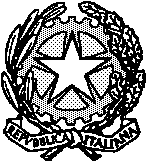 Procura della Repubblica di Biellapresso il Tribunale Ordinario 1a) --art.-186 bis lett. b---diurno--con-attenuanti  (tasso alcolemico da  0.81 g/l a 1.2 g/l)PENA IN CASO DI PATTEGGIAMENTO ENTRO LA NOTIFICA DEL DECRETO DI CITAZIONE A GIUDIZIOp.b. euro 1.200,00 di ammenda e giorni _30_di arresto, ridotta per le attenuanti generiche ad euro _800,00   di   ammenda   e   giorni   __20__ di   arresto,   ridotta   ex   art.   444   c.p.p.   alla   pena   finale   di   euro   _540,00    di    ammenda    e    giorni   _14_   di    arresto. Sanzione amministrativa accessoria: sospensione della patente di guida per mesi 8.PENA IN CASO DI PATTEGGIAMENTO DOPO LA NOTIFICA DEL DECRETO DI CITAZIONE A GIUDIZIOp.b. euro __2.400,00 di ammenda e mesi 1 giorni 8 di arresto, ridotta per le attenuanti generiche ad euro ____1.600,00   di   ammenda   e   giorni   __25___ di   arresto,   ridotta   ex   art.   444   c.p.p.   alla   pena   finale   di   euro   _1.070,00    di    ammenda    e    giorni   _17_   di    arresto. Sanzione amministrativa accessoria: sospensione della patente di guida per mesi 8.